Литературно-музыкальная композиция  «Неизвестный солдат».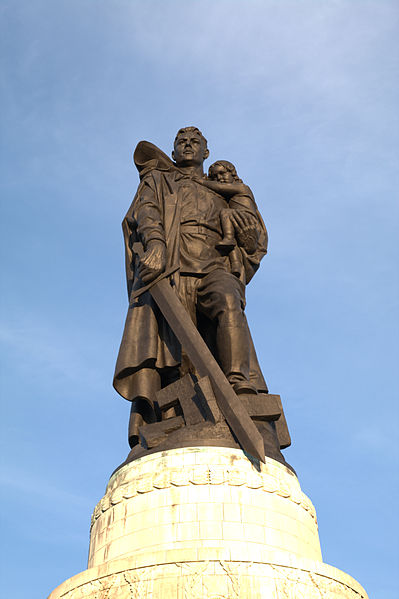     Раздаются выстрелы со всех сторон. На сцене появляется девочка в белом платье, прячется от выстрелов. Ее налету подхватывает Неизвестный солдат (Ученик, одетый как неизвестный солдат). Выстрелы продолжаются. Раздается голос: Не надо.., не стреляйте.., это же дети..,  это … … дети.1 Чтец: Детей, обязанных советским солдатам своим спасением, было очень много. Особенно в тот день – 29 апреля 1945 года. Красная Армия вела жестокие бои на улицах Берлина, метр за метром покоряя столицу Рейха. Было очевидно, кто выиграет войну в Европе.(Выстрелы стихают, звучит спокойная музыка. Появляются чтецы 2-8 с цветами в руках и становятся около Неизвестного солдата с девочкой, спасенной на руках. После прочтения своего отрывка они кладут цветы к ногам Солдата и замирают.)2 Чтец: Это было в мае на рассвете, Грохотал у стен Рейхстага бой. Девочку немецкую заметил Наш солдат на пыльной мостовой.3 Чтец: У столба, дрожа, она стояла, Детский рот перекосил испуг, А куски свистящего металла Смерть и муку сеяли вокруг…4 Чтец: Тут он вспомнил, как, прощаясь, летом Он свою дочурку целовал, Может быть, отец девчонки этой Дочь его родную расстрелял…5 Чтец: Но сейчас, в Берлине, под обстрелом, Полз боец и, телом заслоня, Девочку в коротком платье белом Осторожно вынес из огня.6 Чтец: Скольким детям возвратили детство, Подарили радость и весну Рядовые Армии Советской, Люди, победившие войну!7 Чтец: И в Берлине в праздничную дату Был воздвигнут, чтоб стоять в веках, Памятник советскому солдату С девочкой спасенной на руках.8 Чтец: Он стоит, как символ нашей славы, Как маяк, светящийся во мгле. Это он – солдат моей державы – Охраняет мир на всей земле! (После чтения всего стихотворения Чтец 2 обходит вокруг памятника и читает заключительные строки. Затем звучит музыка Победы.)Чтец 2: Победная это весна,Весна 45 года.Нам жизнь подарила она-Святой это подвиг народа. Победная это весна,Пусть мир продолжается вечно!Пусть дети играют беспечноИ им не приснится война!Чтец 1: Слава войнам! Слава солдатам!